Volunteer/Internship Application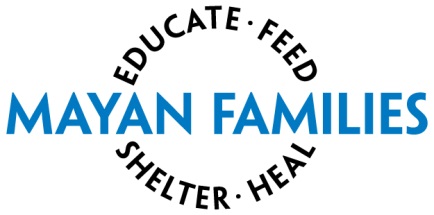 We're glad that you are interested in joining the dynamic team of Mayan Families!  The following document is the application for our volunteer and internship positions.We will begin processing your request once we receive this completed application.  Please take your time to fill out the application!The application form itself has six different sections that solicit a variety of information.  Please fill out these sections with honesty to aid xus in our selection process, as well as to ensure that you are placed in the most appropriate setting.  Exaggeration may result in you being placed in an environment that is not appropriately aligned with your strengths and interests.  	The six sections are:Section 1:  Personal InformationSection 2:  Start Date and DurationSection 3:  Spanish AbilitiesSection 4:  Skills and ExperienceSection 5: Housing PreferenceSection 6:  Short EssaysYour completed application materials should be sent to volunteercoordinator@mayanfamilies.org and will then be reviewed by several staff members, after which you may be invited to an interview. Basic RequirementsYou are almost ready to apply!  But first, take a look over the basic requirements in order to be sure that you are eligible to participate in our volunteer program.Age of 18 years or olderAbility to speak in English or Spanish at an intermediate level or higherMinimum stay of 1 week for volunteers; minimum stay of 2 months for internsGeneral volunteer meetings when scheduled Section 1: Personal InformationFirst Name:Last Name:Nationality:Date of Birth (mm/dd/yyyy):Age:Sex:Email Address:Home Address:Address:City/Town:State/Province:Zip/Postal Code:Country:Home Phone:Mobile:Emergency Contact:Name and relationship to you:Address:City/Town:State/Province:Zip/Postal Code:Country:Cell Phone:Additional Information:Marital Status (Single, Engaged, Married, Other):Driver’s License #:Expires:Occupation or year in school:Physical or Emotional Health needs/Allergies/Dietary Requirements (Please specify):Have you ever been convicted of a felony? If yes, please explain.How did you hear about Mayan Families?__ Search Engine (e.g. Google, Yahoo, etc.)__ Website (please specify):__ Friend (please specify):__ Other (please specify):Section 2:  Volunteer Arrival and DurationDates of anticipated arrival and departure:Commitment duration:Number of weeks:                   	  	Number of months:                        	Expected work schedule:        	Full-time                 	        	Part-time (please include hours under additional comments)Any additional comments you would like to add regarding your arrival and duration:Section 3:  Spanish Ability(please note we are able to arrange translation if we feel your skill would add great value to the organization and/or the people we work with)  Please mark the appropriate level: ___No Speaking Ability___Beginner (Some class or other exposure)___Low-Intermediate (basic grammar and vocabulary, basic conversation)___Intermediate (good grammar/vocabulary, social conversation, good comprehension)___Upper-Intermediate (strong grammar/vocabulary, clear expression of ideas)___Advanced (Fluent or Native Speaker)1.      What classroom or other exposure (travel etc.) do you have to the Spanish language?2.      Describe your Spanish conversational ability.3.      What are you currently doing or planning to do to improve your Spanish?      4.      Do you speak any other languages? Please indicate language and fluency.Section 4:  Skills and ExperiencePlease specify what medical skills you are interested to contribute to the organization.

Please specify any experience you have in using this skill. Please mark any other and all skills that apply:__Web design__Computer Skills__Woodworking__Carpentry__Construction__Automotive Repair__Cooking__Dance__Teaching__Music__Fundraising/Grant Writing__Project Management__Administrative Skills__Acting__Sports__Outdoor/Nature__Conflict Management__First Aid/CPR__Photography/Video__Training/Human Resources__Peer Counseling__Other?Please use this space to elaborate on your selections or to mention any additional skills you possess that you feel can contribute to the organization:Relevant Experience:1. Describe any previous volunteering experience.2. Describe any experience you have had working in developing countries and/or non-profits.3. Describe any experience you have had working with vulnerable populations and/or with poverty-related issues. Section 5:  Housing Preference___Mayan Families arranged homestay ($100/week: three meals a day, private bedroom)*___Hostel or hotel (more information provided upon request)___Own Arrangement___Private room with a Mayan Families foreign staff member or community connection (when available)*If you select this option, a minimum of one week is required, paid in advanced.Section 6:  Short EssaysPlease answer the following questions; we expect responses of approximately 250 words per question.1. What motivates you to serve indigenous communities, particularly in Guatemala through Mayan Families? Why is now the right time for you to volunteer?2. What do you hope to accomplish in your time with Mayan Families in Guatemala? Please comment on your goals working with the organization and the community, as well as your personal development goals.3. Living in a foreign country can be very difficult, especially when faced with challenging and sometimes unexpected work situations. Mayan Families seeks volunteers able to handle the demanding volunteer experience both through their independence to take initiative when lacking support as well as being able to strongly contribute to a team. Explain with concrete examples how you are ready for this experience and what qualities and strengths you possess to help advance the mission of Mayan Families.By submitting this application, I hereby affirm that all the information provided on this application is true and complete to the best of my knowledge and agree to have any of the statements checked by the organization.__________________________________________Name:
Date:Thank you for your interest in Mayan Families!